Civil Engineering Resume Template 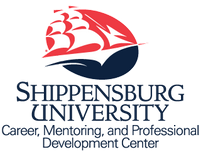 Career, Mentoring, and Professional Development CenterShippensburg University of Pennsylvania career@ship.edu ∙ www.ship.edu/career ∙ 717-477-1484NameContact Information (Address, Email, and Phone)EDUCATION/TRAINING (TRAINING is optional)Bachelor of Science in Engineering, Expected Graduation, Month, YearConcentration: (Select * transportation, structures, advanced project modeling, or environmental engineering*)Minor: (if applicable)Insert partnering campus hereQPA: (list if noteworthy; 3.0+)Bachelor of Science in Applied Physics, Expected Graduation, Month, YearConcentration: (Select * transportation, structures, advanced project modeling, or environmental engineering*)Minor: (if applicable)Shippensburg University, Shippensburg, PAAccredited by ABET, Inc. (Accreditation Board for Engineering and Technology)QPA: (list if noteworthy; 3.0+)	Possible Subheadings under Education: *Study Abroad; Honors; Relevant Coursework*PROFESSIONAL INTERNSHIPSTitle, Organization (dates involved)City, StateList relevant duties performed during internshipUse past tense action verbs to describe dutiesRELEVANT EXPERIENCETitle (for Community Service, your Job Title may be “Volunteer”), Organization, (dates)
City, StateDescribe duties/responsibilitiesBe specificUse “buzz” words related to the fieldBegin each bullet with an action verb; No personal pronounsRelevant Projects/Research Projects:Title of Research, datesList duties/responsibilities; scope/size of the project; human subject approval (if relevant); funding/financial supportOf project; outcomes of research/projectWas project submitted/approved for publication?Use past tense action verbs to begin each bulleted statementFirst Name, Last Name, Page 2 of 2 (Always best to keep resume to 1 page, however…)Campus Leadership/InvolvementLeadership Role, Organization (dates)List duties/responsibilities of interest to employer; think relevanceBegin bullets with past tense action verbsADDITIONAL EXPERIENCEJob title, Company (dates)Job title, Company (dates)OR: Variety of full-time, part-time, and seasonal positions to finance further educationCOMMUNITY SERVICE (more passive involvement such as Blood drives, Relay for Life, marathons)Organization (dates); Organization (dates); Organization (dates); Organization (dates);Professional references and portfolio available upon requestOther Possible Headings to Incorporate In Resume
Languages; (possibly subheadings); Military History; Professional Development/Conferences Attended; Professional Memberships/Affiliations; Community Service/Involvement; Media Equipment/Skills; Graphic Design Experience; Media-Related Experience (Print/Electronic); Public Relations ExperienceApplied Physics/Engineering Resume ExampleCareer, Mentoring, and Professional Development CenterShippensburg University of Pennsylvania career@ship.edu ∙ www.ship.edu/career ∙ 717-477-1484Sarah JaneContact Information (123 Read Street, Shippensburg 17257, 123-456-7890, username@emaildomain.com)EDUCATIONBachelor of Science in Engineering, Expected Graduation, May 2021Penn State University, State College, PAAccredited by ABET, Inc. (Accreditation Board for Engineering and Technology)Bachelor of Science in Applied Physics, May 2019Shippensburg University, Shippensburg, PAAccredited by ABET, Inc. (Accreditation Board for Engineering and Technology)GPA: 3.8PROFESSIONAL INTERNSHIPSPlastic Fabricator, Honda (May 2019 – August 2019)Tulsa, OKServiced and maintained equipment used to inject plastic into molds.Designed and built new installing modules at an affordable cost for the companyManaged caseload of 7 clients and problem-solved all costumer grievances from these clients.RELEVANT EXPERIENCEAutomotive Technician, D&L Gulf, (August 2019 - Present)
Shippensburg, PAService automotive vehicle daily based on service order.Analyze and diagnose problems, while finding an affordable solution to the customer in a speedy manner.Coordinate with vendors for multiple bulk orders of parts.Campus Leadership/InvolvementOrientation Leader, Shippensburg University Admissions (May 2017- May 2019)Coordinated with 30 other staff members how to effectively run summer orientation.Serviced over 1200 students daily for 14 days straight while maintaining a positive attitude and professional mannerProblem solved parent and student questions by either answering fully or directing them to the right person.College of Arts and Science Senator, Student Government at Shippensburg University (August 2017 – May 2019)Represented over 1300 students in the College of Arts and Science, and maintained constant feedback through the use of town halls and virtual Zoom meetings.Voted on budgetary issues in Student Government that directly affected the Student Activity fee amongst other items